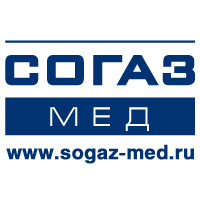 15.03.2018 г.Повышаем шансы на удачное зачатие бесплатноКак познать радость материнства и отцовства, когда, казалось бы, нет шансов на успех? Раньше для бесплодной пары возможность стать генетическими родителями отсутствовала или была доступна лишь за «круглую» сумму денег. Но с включением вспомогательных репродуктивных технологий в базовую программу обязательного медицинского страхования у многих пар появился реальный шанс обрести желанного малыша.  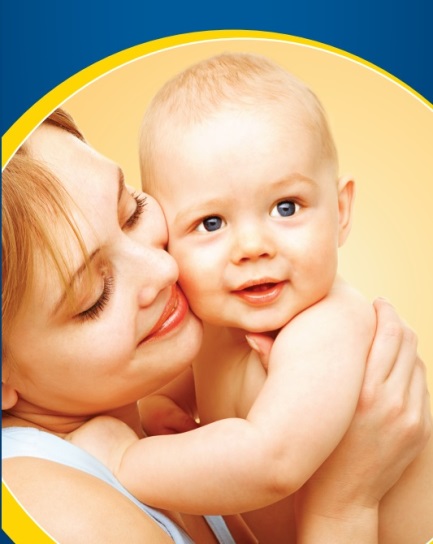 Экстракорпоральное оплодотворение (ЭКО) осуществляется в рамках базовой программы обязательного медицинского страхования бесплатного оказания медицинской помощи. У тех женщин, которые уже прошли обследование в рамках подготовки к ЭКО и получили направление в медицинскую организацию для её проведения, выбор метода искусственного оплодотворения основывается на результатах обследования пары и зависит от причины бесплодия. В Амурский филиал АО «Страховой компании «СОГАЗ-Мед» стали поступать вопросы от застрахованных - можно ли по полису ОМС делать ИКСИ или использование этой методики им придется оплачивать самим?Интрацитоплазматическая инъекция сперматозоида в яйцеклетку (ИКСИ) не самостоятельный метод вспомогательных репродуктивных технологий, а способ оплодотворения ооцитов в рамках программы ЭКО, для которого определены медицинские показания. Суть ИКСИ состоит в заблаговременном отборе одного жизнеспособного сперматозоида и его вводе под микроскопом специальной иглой в яйцеклетку. – ИКСИ является медицинской услугой, предусмотренной стандартом медицинской помощи при бесплодии с использованием вспомогательных репродуктивных технологий, – уточняет директор Амурского филиала СОГАЗ-Мед Елена Дьячкова. – Таким образом, ИКСИ проводится в рамках процедуры ЭКО совершенно бесплатно при наличии показаний к применению данного метода. В страховой компании отмечают, что амурчанки часто задаются и другим вопросом - возможно ли ИКСИ без ЭКО? Ответ один - ИКСИ не является отдельной процедурой, это лишь дополнительный метод, который используется при ЭКО, если есть такая необходимость. Поэтому провести ИКСИ отдельно невозможно.Кроме того, утвержден перечень лабораторных и инструментальных методов исследований при подготовке к проведению процедуры ЭКО в рамках базовой программы ОМС, за которые дополнительно платить не нужно.Если вы сомневаетесь, правомерно ли с вас требуют оплату медицинской услуги, хотите узнать, входит ли в перечень бесплатных видов медпомощи услуга, обследование или лекарство, обращайтесь в страховую медицинскую организацию, выдавшую вам полис ОМС. Так, застрахованные в «СОГАЗ-Мед» могут позвонить в круглосуточный контакт-центр по телефону 8-800-100-07-02 (звонок по России бесплатный), по телефонам, указанным на полисе ОМС, либо обратиться на сайт www.sogaz-med.ru или в офис компании по адресу: г. Свободный, ул. Мухина, 74, тел: 8-416(43) 5-34-58 и получить консультацию страховых представителей или врачей-экспертов.